ТЕХНИЧЕСКОЕ ЗАДАНИЕ №2 (обновленное)на выполнение скважин установками реверсивного бурения (RC-бурение). на Кумторской концессионной площади в 2019 году.Основание проведения работ: Наличие пересмотренного концессионного договора между Правительством Кыргызской Республики и ЗАО “Кумтор Голд Компани” от 6 июня 2009 года.   Целевое назначение:         -  Геологоразведочные и геологопоисковые работы на участках Сарытор-Боорду и Северо-Восточный.   Пространственное расположение объекта:- Кумторская площадь находится в Джеты-Огузском районе Иссык-Кульской области Северо-западный фланг концессионной площади (примерно 40% ее площади) приходится на Кумторскую межгорную впадину, заполненную грубообломочными четвертичными отложениями. Противоположный юго-восточный фланг территории простирается до высокогорной (до ) осевой части хребта Акшийрак.До ближайшей железнодорожной станции Балыкчи – 230 км, до города Бишкек – 410 км.      1.    Основные параметры выполнения работ:1) Буровые работы (RC бурение) установкой WDH-500А, либо её аналогами, способными проводить реверсивный и колонковый методы бурения. Наличие компрессора, обеспечивающего давление 30-35 бар: Бурение скважин (RC методом) глубинами до 300 метров. Углы наклона бурения (dip) 70-90º. Диаметр бурения   114-135 мм.;Инклинометрия скважины -  по необходимости; Выход бурового материала не менее 95%;  Отбор проб по 1.0 м с обязательной продувкой/очисткой забоя и ствола скважины; Доставка проб на территорию рабочей зоны геологоразведочного отдела КГК.2) Продолжение бурения скважины колонковым способом (HQ) до глубины, порядка 500 метров:Обсадка участка, пробуренного методом RC (до 300 метров) трубами диаметром PQ; Инклинометрия скважины замеряется каждые 25 метров; Выход керна не ниже 76%. Керн укладывается в ящики по уходкам. Каждая уходка фиксируется биркой и записью в буровом журнале.Предварительные объемы буровых работ:67 скважин, общим объемом бурения порядка - 20 пог. км. Стоимость работ указать за погонный метр с учетом глубин, при условии выполнении работы одним буровым агрегатом, с объемом бурения RC-методом порядка 120 пог. метров в сутки.Предоставить подробную смету по двум видам бурения за 1.0 пог. метр.Объем работ нефиксированный и может быть изменен в зависимости от полученного результата.Дополнительные требования к претенденту предоставления услуг:Предоставить свидетельство о государственной (пере)регистрации, Устав ;Лицензии на проведение данных работ, резюме о себе (опыт работ), рекомендательные письма (если есть)Предоставить информацию и документы об отношении (собственности) к буровому оборудованию;При оказании услуги в составе объединенного предприятия предоставить документ (договор) о консорциуме;Предоставить информацию о наличии ремонтной базы, обслуживающей буровое оборудование RC бурения и её возможности, место нахождения ремонтной базы.Указать возможные сроки проведения мелкосрочного ремонтных работ оборудования.Указать опыт (средний стаж) операторов ведения работ RC методом.  Основные требования при выполнении работРаботы должны проводиться в строгом соблюдении действующих правил безопасности при проведении геологоразведочных работ.Представители Заказчика производят инспекции по соблюдению безопасных условий ведения буровых работ согласно правилам безопасности, при проведении геологоразведочных работ.Производство буровых работ обеспечивается подрядчиком, включая мобилизацию/демобилизацию своего оборудования, транспортировку персонала, СИЗ, и прохождение тренинга по оказанию первой медицинской помощи, организацию на участках работ. Обеспечение жилищно-бытовых условий и топливом осуществляется Заказчиком.  Графическое приложение 1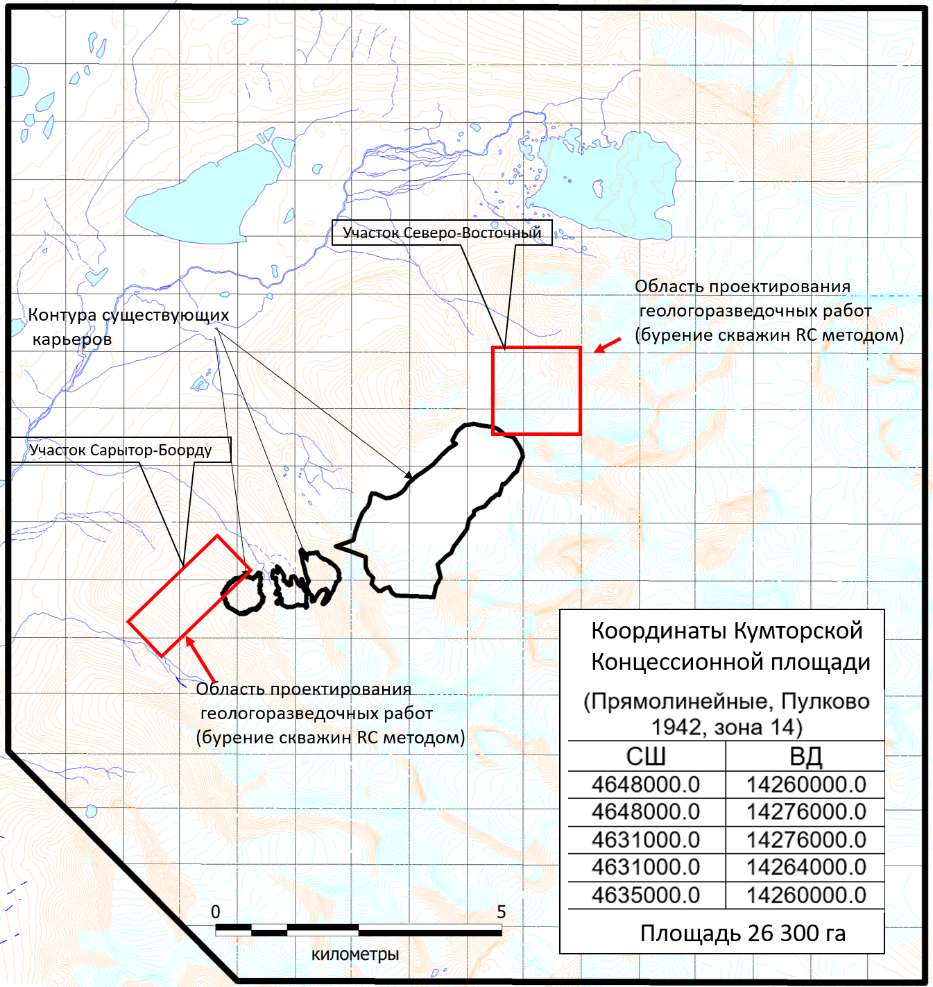 Сроки выполнения работ:      начало работ:                	  	 -  апрель 2019 г.       окончание работ:			 - декабрь 2019 г.